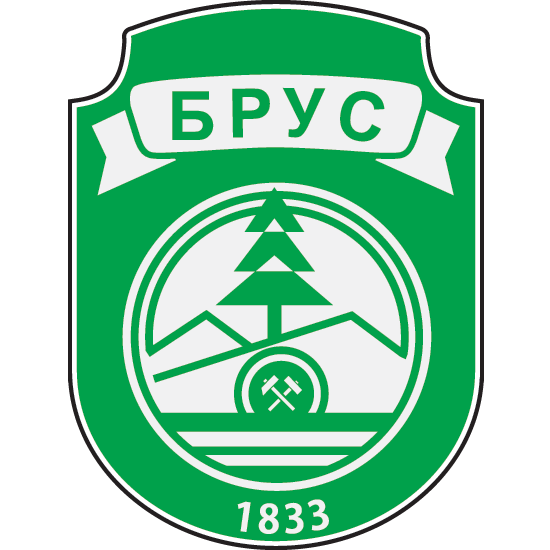 ОПШТИНА БРУСГРАЂАНСКИ БУЏЕТВодич кроз буџет општине Брус за 2021. годинуСадржај:           Увод………………………………………………………………………………...3      Послови и надлежности…………………………………………………………...3Шта је буџет ..............................................................................................................3Процес припреме буџета…………………………………………………………..4.Приходи и примања……………………………………………………………….5Расходи и издаци…………………………………………………………………...7Програмско трошење у 2021. Години……………………………………………..9УводГрађански буџет представља приказ буџета општине Брус презентован на начин који има циљ да допринесе повећаном учешчу грађана у одређивању буџетских приоритета, као и у планирању, расподели и трошењу буџетских средстава.Послови и надлежностиПослови и надлежности општине дефинисани су Статутом општине Брус. Општина обезбеђује развој комуналних делатности, стара се о изградњи, реконструкцији, одржавању и коришћењу општинских путева и улица и других јавних објеката, стара се о задовољавању потреба грађана у области просвете, туризма, културе, спорта, здравствене и социјалне заштите као и друге послове прописане законом. Одлуком о буџету општине обезбеђују се средства за финансирање свих послова из надлежности локалне самоуправе.Шта је буџет?Буџет општине је правни документ који се доноси у облику одлуке који утврђује план прихода и примања и расхода и издатака током једне календарске године.Из општинског буџета се плаћају све обавезе локалне самоуправе. Исто тако у буџет се сливају приходи и примања из којих се подмирују те обавезе.Средства планирана у буџету представљају право на трошење које корисник буџетских средстава може потрошити уколико се оствари довољан износ прихода. Сваки буџетски кориснки је одговоран за трошење додељених средстава буџета у погледу законитости и сврсисходности.Процес припреме буџетаПриликом планирања буџета општине полази се од Закона о буџетском систему, Закона о буџету Републике Србије, Фискалне стратегије, Упутства Министарства финансија, Упутства одсека за финансије и планирање, стратешких циљева општине, предлога финансијских планова буџетских корисника.Слика показује циклус планирања, утврђивања приоритета финансирања и израде годишњег буџета:Приходи и примањаБуџет се пуни новцем од:пореских приходадонација и трансферанепореских приходапримања од продаје нефинансијске имовинеПореске приходе општина Брус прикупља кроз порез на зараде, добит и капиталне добитке, порез на имовину и осталих пореза.Трансфери од других нивоа власти подразумевају пренос новца из Републике у корист општине, а донације се добијају од домаћих и страних донатора за различите пројекте општине.Непорески приход општина Брус прикупља кроз комуналне таксе, општинске административне таксе, боравишне таксе, прихода од новчаних казни, прихода од закупа, прихода по основу пружања услуга боравка деце у предшколској установи, осталих прихода, накнада за коришћење грађевинског земљишта, накнада за уређење грађевинског земљишта и осталих накнада.Примања од продаје нефинансијске имовине се остварују продајом покретности и непокретности које су у власништву општине.У структури прихода и примања порески приходи су планирани у износу од 283.800.000 динара, односно учествују са 50,41% у укупним приходима и примањима; донације и трансфери су планирани у износу од 253.410.000 динара и представљају 45,01% укупно планираних прихода и примања; непорески приходи су планирани у износу од 23.290.000 динара и учествују са 4,14% у укупно планираним приходима и примањима и примања од продаје непокретности планирана су у износу од 2.500.000 динара односно 0,44% учешћа у укупно планираним приходима и примањима.На следећим графиконима приказана је структура прихода и примања општине Брус за 2021. годину, како у новцаном износу тако и у процентуалном.                                  План прихода и примања                     у 000Приходи планирани на средствима из осталих извора у износу од 6.000.000 динара односе се на наменска средства од Министарства просвете за припремни предшколски програм. Расходи и издациРасходи и издатке чине:Расходи за запослене представљају плате запослених, превоз на посао и са посла, јубиларне награде и друге трошкове запослених прописане законом.Коришћење роба и услуга обухвата сталне трошкове, путне трошкове, услуге по уговору, специјализоване услуге и текуће поправке и одржавање и материјал.Отплата домаћих камата обухвата месечну камату по основу Уговора о дугорочном наменском кредиту склопљеном 14.10.2015. године на име капиталних улагања.Субвенције су планиране у износу од 10.400.000 динара и то је 2.000.000 динара, опредељено за ЈКП „Расина“, износ од 4.000.000 динара за субвенционисање пољопривредних произвођача, 1.400.000 динара за унапређење јавног информисања и 3.000.000 динара за услуге социјалне заштите и то за услугу личног пратиоца, дневног боравка и помоћ у кући.Донације, дотације и трансфери планирани су у износу од 77.500.000 динара и то за финансирање основног образовања у износу од 53.500.000 динара, за средње образовање 10.000.000 динара, за финансирање Дома здравља 3.500.000 динара, за финансирање једнократних помоћи и других услуга преко Центра за социјални рад у износу од 4.500.000 динара, за локални економски развој у износу од 6.000.000 динара где се у сарадњи са НСЗ финансира самозапошљавање и развој предузетништва.Социјално осигурање и социјална заштита представљају накнаде за социјалну заштиту из буџета (превоз предшколске деце, накнада за новорођенчад и др.).Остали расходи обухватају таксе, пенале, накнаде штете и финансирање удружења грађана.Административни трансфери обухватају текућу и сталну буџетску резерву које се користе за непланиране и недовољно планиране расходе и издатке.Издаци за нефинансијску имовину су трошкови за основна средства, зграде, машине, опрему и земљиште.Отплата главнице је трошак по основу кредита.У структури расхода и издатака имамо: расходе за запослене у износу од 155.797.220 динара, коришћење услуга и роба у износу од 143.081.790 динара, отплата камата и пратећи трошкови задуживања у износу од 1.000.000 динара, субвенције у износу од 10.400.000 динара, донације, дотације и трансфери у износу од 77.500.000 динара, социјално осигурање и социјална заштита у износу од 3.600.000 динара, остали расходи у износу од 12.407.990 динара, администартивни трансфери из буџета, од директних буџетских корисника индиректним буџетским корисницима или између буџетских корисника на истом нивоу и средства резерве у износу од 6.000.000 динара, основна средства у износу од 128.513.000, залихе у износу од 100.000 динара, природна имовина у износу од 500.000 динара и отплата главнице у износу од 24.000.000 динара.На следећем графику приказана је структура расхода и издатака у процентуалном износу планирана Одлуком о буџету општине Брус за 2021. годину.Програмско трошење у 2021. годиниБуџет општине Брус је програмски. Програм је скуп мера које корисници буџетских средстава спроводе у складу са својим кључним надлежностима и утврђеним средњорочним циљевима. Програм се састоји од програмских активности и пројеката.Преко програмских активности спроводе се мере на основу уже дефинисаних надлежности и то је текућа и континуирана делатност буџетског корисника која није временски ограничена.Пројекат је временски ограничен пословни подухват корисника чијим се спровођењем постижу циљеви програма.Родно одговорно буџетирање представља увођење принципа родне равноправности што подразумева родну анализу буџета са циљем унапређења родне равноправности. У буџету општине Брус за 2021. годину родно одговорно буџетирање приказано је у виду пројекта „Изађи ми на теглу“ у оквиру програма 4-Развој зуризма и пројекта „Бруски школски куп скијања“ у оквиру програма 14-Развој спорта и омладије.У 2021. години средства буџета у износу од 563.000.000 динара распоређена су на 16 програма и то:Назив програмаПлан за 2021.%учешћа у укупним расходима и издацимаПрограм 1 Становање, урбанизам и просторно планирање10.700.0001,90Програм 2 Комуналне делатности40.700.0007,23Програм 3 Локални економски развој6.000.0001,07Програм 4 Развој туризма7.507.0211,33Програм 5 Пољопривреда и рурални развој5.750.0001,02Програм 6 Заштита животне средине1.000.0000,18Програм 7 Организација саобраћаја и саобраћајна инфраструктура107.892.00019,16Програм 8 Предшколско образовање и васпитање84.285.24814,97Програм 9 Основно образовање и васпитање53.500.0009,50Програм 10 Средње образовање и васпитање10.000.0001,78Програм 11 Социјална и дечја заштита10.650.0001,89Програм 12 Здравствена заштита3.800.0000,67Програм 13 Развој културе и информисања22.915.5844,07Програм 14 Развој спорта и омладине12.812.9082,28Програм 15 Опште услуге локалне самоуправе162.524.78228,8716 Политички систем локалне самоуправе22.962.4574,08УКУПНО563.000.000100,00